	President:	Flag Update: Mike spoke to Rossi, he would like to do a spring flag league.  He would like us to provide help for coaching.  Not sure if this is going to be possible with Covid7th Grade Update: Rossi would like to see it back in the middle school.  This will depend on the School Board’s approval.  Discussion to be continued. Cheer Update: Cheer is taking concessions.  Unsure about cost sharing for stadium.  Pavilion Rental for Cornhole: Dates are out to Paula for pavilion rental.  Original date (August 21) was not possible, to be determined.  	Vice President:	South Hills League General News: General news, meeting in February.  Montour and West Allegheny have joined Western Pa Youth Football League, no longer in consideration for joining SHYFL.EMS Update: No problems with EMS last year, will retain for this upcoming season.Board Manual Review: Board manual needs updated, plans for everyone to review, and provide feedback at later meetings.	Treasurer:	Budget: $7,998.98 in bankFinancials: Total Revenue expected $30,485.00; Total Expenses expected $31,349.00Use of Stadium: Candice strongly advises we do not use the stadium this upcoming season for budgetary reasons.	Secretary:	…	League Representative 7th:	…  	League Representative K-6:	Rules talked about: Every community will need to sign up for Hudl.  K-2 does not have to film.Cross rostering, teams to field a team.Termites will now have four (15) minute quarters.  Defensive Ends need to be in a three-point stance.3/4 can have trips receivers, no kick-off or punt unless losing in the fourth quarter.3/4 can only have two stand up lineman.Lineman must be in a three point stance.3/4 teams must split at 30 players.5/6 – single dot linebackers cannot blitz inside the tackles.5/6 – 32 must split, three teams at 48.	Football Director:	Reorganization of Shed Saturday March 27, 11am	Fundraising Coordinator:	Spring Fundraiser: Jen and Jen do not feel that an in-person fundraiser is possible in May (at this time) but feel a sure tip fund raiser is a good idea.  200 tickets at $20 per ticket will be sold.  Raffle will not take place until all tickets are sold.  Looking to raffle off a bag valued at approximately $1,500.00. Voting on doing this – unanimous.Cornhole Update: Still planning on cornhole, hopeful with Covid restrictions.	Registration and Rosters:Registration starts on April 15, 2021 (7th grade ruling pending).	Concessions:	April will approach the Cheer Board requesting money towards stadium usage (if school even allows it).	Webmaster:	…	Other:Eric would like to see a parent meeting scheduled for Cuddy for Wednesday April 21, 2021 at 7:30pm.  6:30 -7:30 in person registration, 7:30 parent meeting start.  Talk of a second in-person sign up in May, to be determined.Meeting adjourned at 8:04pm.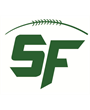 South Fayette Township Youth Football Association Sunday, March 7, 2021							Association Meeting AgendaMike Ludwig (President), Eric Makar (Vice President), Candace Ankrum (Treasurer), Barbara Earley (Secretary), Bruce Bostian (League Representative), Neil Loebig (League Representative), Gregg Earley (Football Director), Jennifer Bostian (Fundraising Coordinator), Jenn Ludwig (Webmaster), Robert Julius (Registration and Rosters), April McShane (Concessions)Mike Ludwig (President), Eric Makar (Vice President), Candace Ankrum (Treasurer), Barbara Earley (Secretary), Bruce Bostian (League Representative), Neil Loebig (League Representative), Gregg Earley (Football Director), Jennifer Bostian (Fundraising Coordinator), Jenn Ludwig (Webmaster), Robert Julius (Registration and Rosters), April McShane (Concessions)